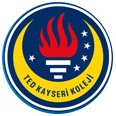                                                                 SATIN ALMA DUYURUSUKurumumuza aşağıda detayları verilen ürün veya hizmet alımı yapılacaktır. İlgililerin daha fazla bilgiye ihtiyaç duymaları halinde okul satın alma görevlisi Ercan Karakuş ile  ercan.karakus@tedkayseri.k12 den veya 352-360 60 60 dahili 123 den görüşebilirler.İlan tarihi13.02.2017İlan no2017-002Satın alma dosya noTD09Ürün veya hizmet adıSpor Salonu İnşaat-Elektrik işleri malzemeli yapımıSon Teklif verme Tarihi28.02.2017